(الجزء الثالث)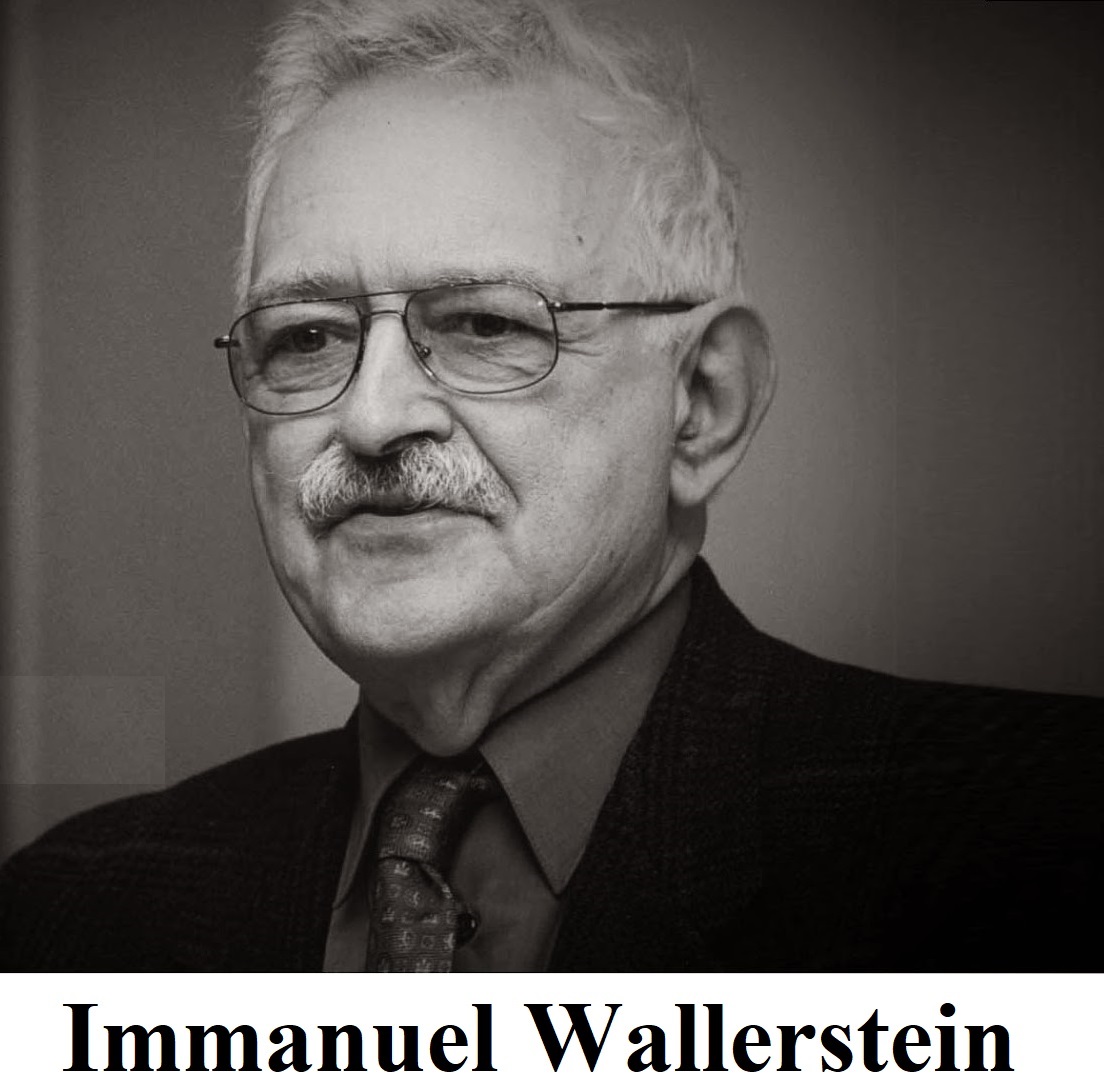 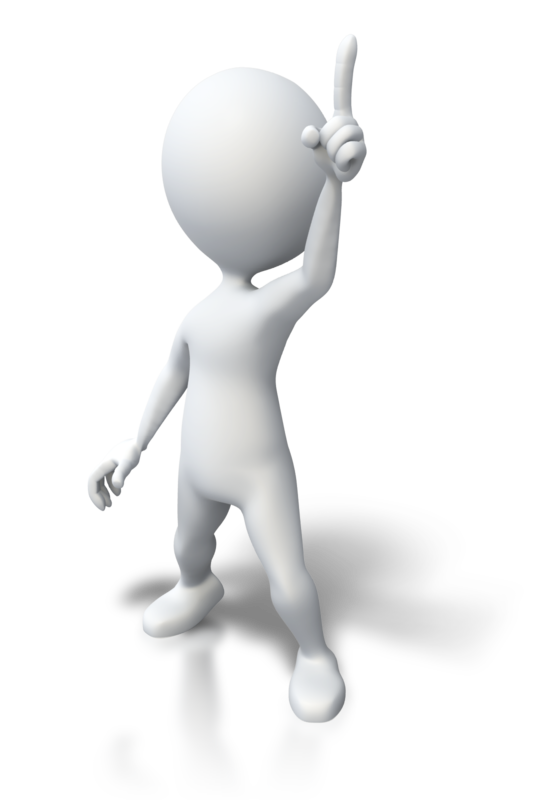 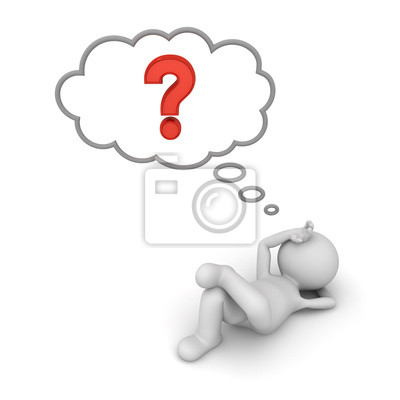 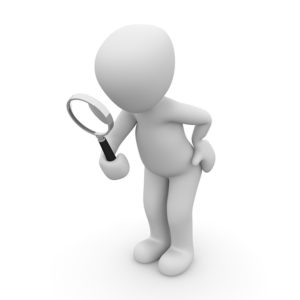 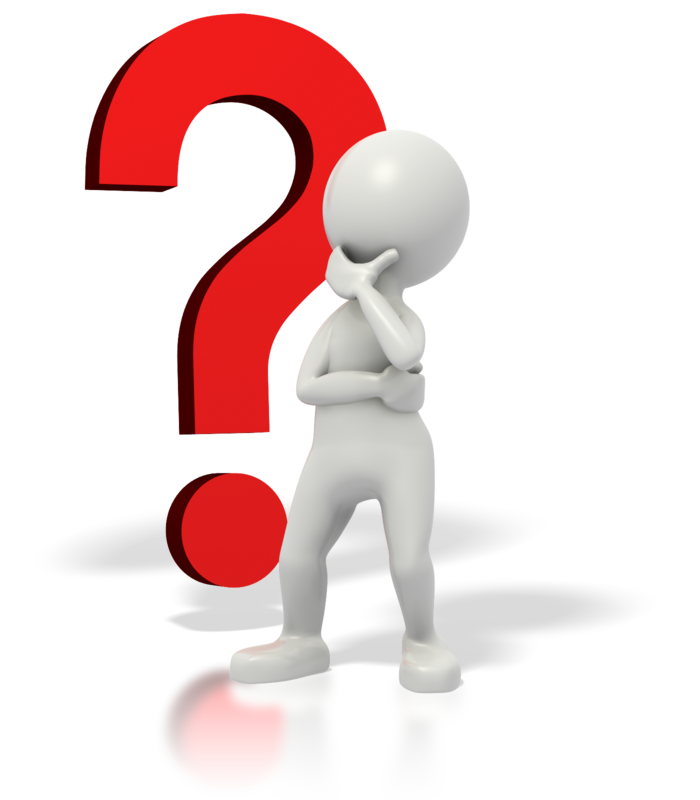 بعبارة أخرى: 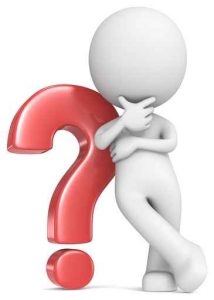 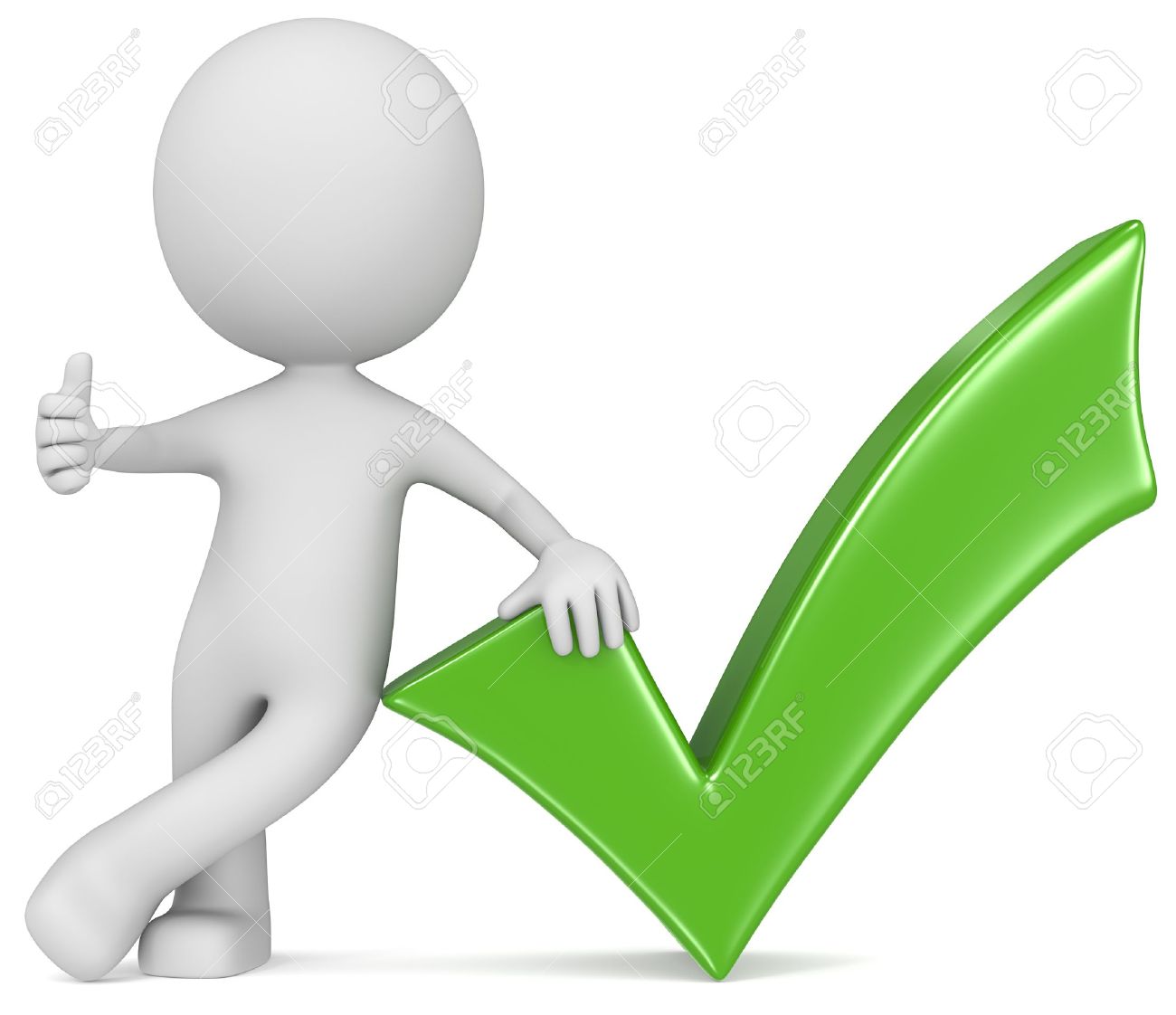      تصدير سلع و جني أرباح مرتفعةعمالة زهيدة الأجر و مواد خام 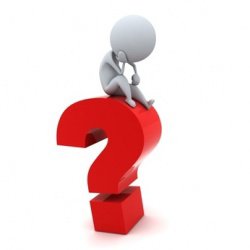 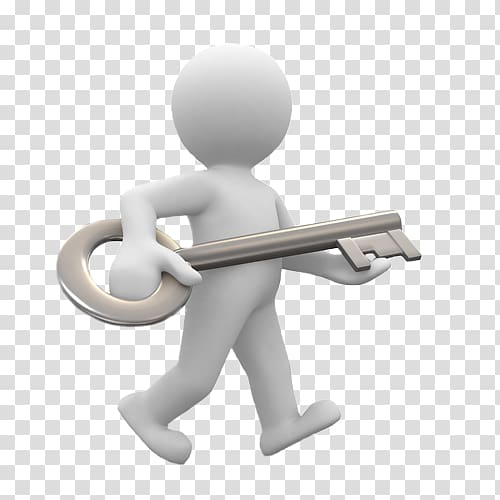 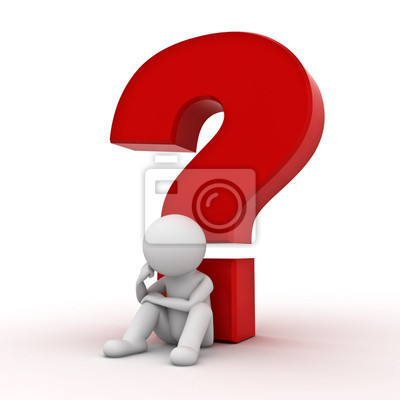 Source : https://image1.slideserve.com/3569243/figure-10-3-world-systems-analysis-at-the-beginning-of-the-21st-century-l.jpg          قائمة المراجع: Cosma Sorinel, « Immanuel Wallerstein’s World System Theory », 2010,                  p-p : 220-221, https://www.researchgate.net/publication/49615339_IMMANUEL_WALLERSTEIN'S_WORLD_SYSTEM_THEORYDaniel Chirot, Thomas D. Hall, « World System Theory », Annual  Review of  Sociology, Vol. 8,  1982, p-p :81-86Kindall Moyer, « Periphery Role in the World Systems Theory », https://medium.com/@kendallgrace15/periphery-role-in-the-world-systems-theory-fa5d291cac5526/04/2020  15 :41P. Nick Kardullas, « World Systems Theory », in : Stephen McGlinchey, Rosie Walters, Christian Scheinpflug, International Relations, England : E-International Relations Publishing, 2017, p-p : 44-45P. Nick Kardulias, « World Systems Theory », 2010, p-p :57-58, https://www.researchgate.net/publication/287637806_World_systems_theoryRobert Boyer, « La mort du sociologue Immanuel Wallerstein », https://www.lemonde.fr/disparitions/article/2019/09/09/la-mort-du-sociologue-immanuel-wallerstein_5508337_3382.html26/04/2020  15 :41